Pielikums Nr.2 Ministru kabineta noteikumu projekta „Darbības programmas „Izaugsme un nodarbinātība” 2.2.1.specifiskā atbalsta mērķa „Nodrošināt publisko datu atkalizmantošanas pieaugumu un efektīvu publiskās pārvaldes un privātā sektora mijiedarbību” 2.2.1.1.pasākuma „Centralizētu publiskās pārvaldes IKT platformu izveide, publiskās pārvaldes procesu optimizēšana un attīstība” īstenošanas noteikumi” sākotnējās ietekmes novērtējuma ziņojumam 2014.-2020.gada plānošanas perioda IKT arhitektūras pārvaldības shēma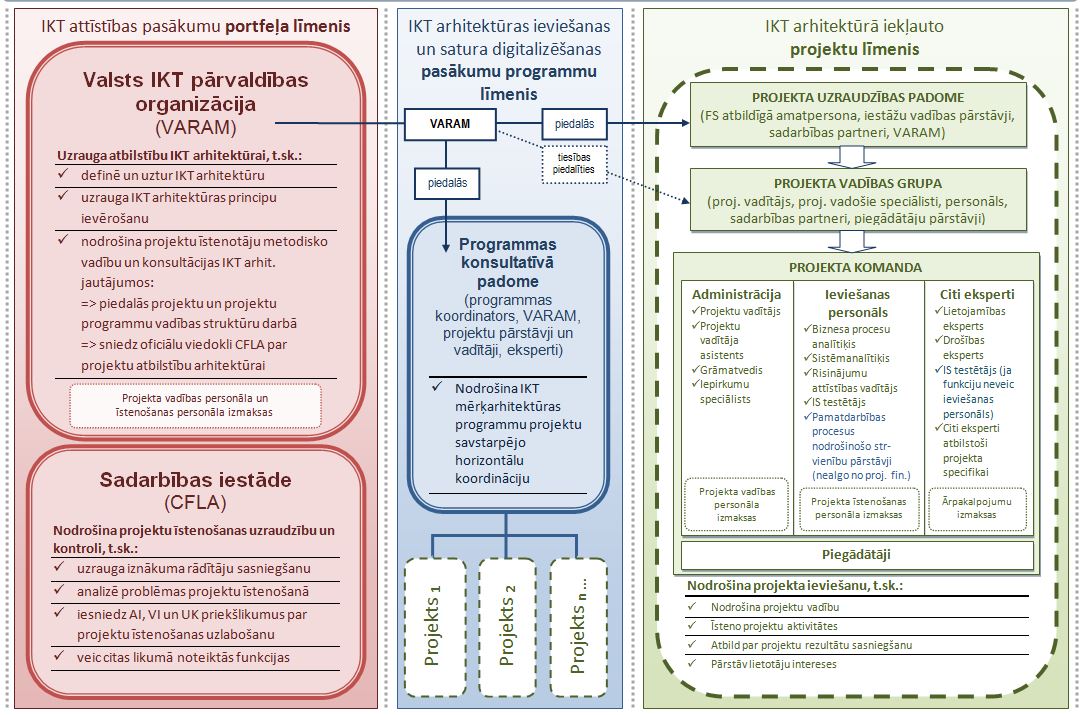 